AGENDA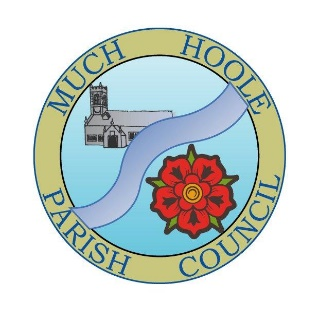 MUCH HOOLE PARISH COUNCILNOTICE OF MEETINGYou are hereby summoned to attend the Meeting of Much Hoole Parish Council to be held at 7.30pm on Wednesday 3rd April 2024.  The meeting will be held at The Lodge at St Michaels and All Angels Church, Liverpool Old Road, PR4 5JQ. 1.Apologies for AbsenceTo receive apologies for absence2.Declaration of Interests and DispensationsTo receive declarations of interest from Councillors on items on the agenda To receive written requests for dispensations for disclosable pecuniary interests (if any) To grant any requests for dispensation as appropriate.3.Minutes of the Previous MeetingsTo vote on a resolution to approve the minutes of the Council meeting held on 4th March 2024 as being true and accurate. 4.Public TimeTo invite and listen to issues raised by members of the public.5.Correspondence from members of the publicTo discuss correspondence received from members of the public6.Reports from other meetings and information on Future Events  The Council will receive reports from meetings where Councilors have attended as representatives and to discuss upcoming events that Councilors will be attending as representatives.7.Village HallTo receive and note a report on the progress of The Village Hall including the works re the installation of hard standing.8.Off Road Cycle TrackTo consider any updates on the Cycle track and resolve any actions required.To review progress by Cycle Track Lengthsman C Hewitt in respect of track maintenance and improvement.9.FinanceTo sign off the Bank reconciliation for the end of March being tabled at the meeting.To review progress in respect of the setting up of a Councillor who can authorise payments.To note the payments made in March and any outstanding.To authorise the following payments:Lengthsman invoice for March10.Grant applicationTo discuss and if thought appropriate to approve the grant application from Hoole Village Memorial Hall for a grant towards the cost of providing the climbing wall at the Spring Fair on 27th May.11.Parish Clerk and Financial OfficerTo review progress on the production of a P45 for our last Clerk, L White.To review the results of interviews and to receive a recommendation from the interview panel as to who to invite to take up the position.To appoint a manager from the Councilor team for the Clerk/Financial Officer.To discuss and agree the next steps re the appointment, induction and training of the new clerk/RFO.12.LengthsmanTo confirm the appointment of the new Lengthsman and agree any outstanding issues.13.Annual MeetingTo discuss and agree the format and agenda for the Annual meeting to be held immediately prior to the normal May Council meeting.14. Footpaths & GardensTo receive an update on the maintenance of footpaths FP11,12, 14, 17 and 18.To receive an update on the erection of the six footpath finger signs.To review progress on discussions with South Ribble Borough Council in respect of flooding, fruit trees, a live Christmas tree and the ‘tired’ looking children’s play area at the Trafalgar Garden.15.PlanningTo review applications as follows:16.List of Events to Approve Agree list of events circulated and approve signage costing.17.Items for next agenda18.Date of Next Meeting    The Parish Council to agree the date of the Annual Meeting as 7.30pm on Monday 13th May 2024 followed by the usual Council meeting.  Both to be held at ‘The Venue’, Liverpool Old Road, Much Hoole.